WNIOSKODAWCA/INWESTORImię i nazwisko/nazwa firmy/dane pełnomocnika                                       _________________dn.___________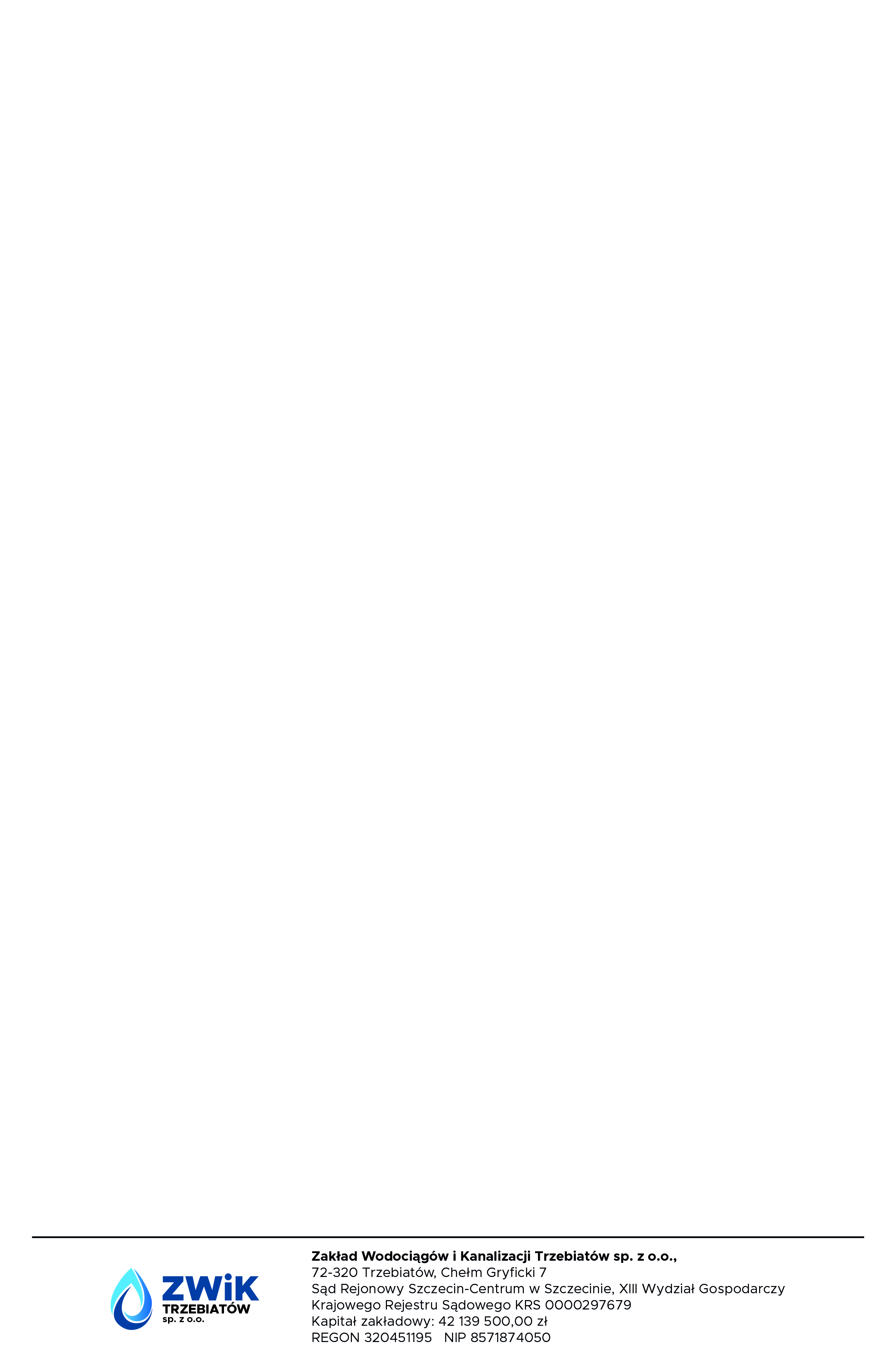    Nr Nabywcy 			Adres zamieszkania/siedziba firmyAdres korespondencyjny
Pesel/Nr dowodu osobistego/NIP/KRSTelefon kontaktowy                             Adres e-mailWNIOSEK NA OPRACOWANIE INFORMACJI TECHNICZNYCH_______________________________________________________________________________________________________________________________________RODZAJ INFORMACJI TECHNICZNYCH:RODZAJ OBIEKTU BUDOWLANEGO NA TERENIE NIERUCHOMOŚCI: Opis obiektu budowlanego (budynek mieszkalny: jednorodzinny, dwulokalowy, w zabudowie bliźniaczej, szeregowej, wielorodzinny, usługowy, handlowy, biurowy, zakład produkcyjny, obiekt użyteczności publicznej itp. – jaki?)____________________________________________________________________________________________________________________________________________________________________________________ADRES INWESTYCJI: ZAPOTRZEBOWANIE NA WODĘ:ILOŚĆ ODPROWADZANYCH ŚCIEKÓW:ZAŁĄCZNIKI_______________________________________________________________________________________________________________________________________      _______________________________				                 _______________________________      Miejscowość, data					                Podpis WnioskodawcyZgodnie z art. 13 ust. 1 ogólnego rozporządzenia o ochronie danych osobowych z dnia 27 kwietnia 2016 r. informuję, iż:administratorem Pani/Pana danych osobowych jest Zakład Wodociągów i Kanalizacji „Trzebiatów” spółka z ograniczoną odpowiedzialnością z siedzibą w Chełmie Gryfickim, Chełm Gryficki 7, 72-320 Trzebiatów,administrator powołał Inspektora Ochrony Danych (IOD). Wszelkie informacje na temat Pani/Pana danych osobowych przetwarzanych przez administratora można uzyskać pod adresem e-mail: iodo@zwiktrzebiatow.plPani/Pana dane osobowe przetwarzane będą w celu:podjęcia działań na Pani/Pana żądanie zawarte w złożonym wniosku, a następnie zawarcia i wykonania umowy zawartej z administratorem, tj. na podstawie art. 6 ust. 1 lit. b) ogólnego rozporządzenia o ochronie danych osobowych, dochodzenia ewentualnych roszczeń lub obrony przed roszczeniami kierowanymi w stosunku do administratora tj. na podstawie art. 6 ust. 1 lit. f) ogólnego rozporządzenia o ochronie danych osobowych, w ramach prawnie uzasadnionego interesu administratora,odbiorcą Pani/Pana danych osobowych będą:podmioty świadczące usługi wsparcia IT oraz dostarczające oprogramowanie informatyczne, w ramach wykonywania usług, w szczególności usług serwisowych,kancelariom prawnym świadczącym usługi doradztwa prawnego i zastępstwa procesowego,Pani/Pana dane osobowe będą przechowywane przez okres trwania umowy oraz później przez okres 10 lat od momentu całkowitej deinstalacji przyłącza wodociągowego i kanalizacyjnego lub okres ewentualnego dochodzenia roszczeń z umowy wynikających, w zależności od tego, które zdarzenie nastąpi później,posiada Pani/Pan prawo dostępu do treści swoich danych oraz prawo ich sprostowania, usunięcia, ograniczenia przetwarzania, prawo do przenoszenia danych, prawo wniesienia sprzeciwu, prawo do cofnięcia zgody w dowolnym momencie bez wpływu na zgodność z prawem przetwarzania (jeżeli przetwarzanie odbywa się na podstawie zgody), którego dokonano na podstawie zgody przed jej cofnięciem,ma Pani/Pan prawo wniesienia skargi do Prezesa Urzędu Ochrony Danych Osobowych, gdy uzna Pani/Pan, iż przetwarzanie danych osobowych Pani/Pana dotyczących narusza przepisy ogólnego rozporządzenia o ochronie danych osobowych z dnia 27 kwietnia 2016 r.,podanie przez Pana/Panią danych osobowych jest dobrowolne, lecz stanowi warunek konieczny podjęcia działań na Pani/Pana żądania, a następnie zawarcia i wykonania umowy. W przypadku niepodania danych osobowych nie jest możliwe podjęcie żądanych działań, a następnie zawarcie, a tym samym wykonanie umowy z administratorem,Pani/Pana dane nie będą podstawą do zautomatyzowanego podejmowania decyzji, w tym profilowania,Pani/Pana dane osobowe nie będą przekazywane poza obszar EOG,Niniejszym oświadczam, że zapoznałam/em się z powyższymi informacjami, są one dla mnie jasne, czytelne i zrozumiałe, w szczególności mam pełną świadomość, kto jest administratorem moich danych osobowych oraz w jakim celu będą one przetwarzane.					  _______________________________						         (data i podpis)zaopatrzenia w wodęodprowadzenia ścieków bytowychodprowadzenia ścieków przemysłowychodprowadzenia wód opadowychinne (jakie?) _______________________________________________________________________inne (jakie?) _______________________________________________________________________istniejącyprojektowanyna cele socjalno-bytowe Q = __________ [m3/d]liczba mieszkańców/pracowników M = ___________________ [osób]na cele technologiczne Q = ___________ [m3/d]Q hmax = __________________________  [m3/d]na cele p.poż. - wewnętrzne Q = ______________  [m3/d]na cele p.poż. - zewnętrzneQ = ______________  [m3/d]bytowych Q = ____________________ [m3/d]przemysłowych Q = _________________ [m3/d]innych Q = ________________________ [m3/d]liczba mieszkańców/pracowników                M = ___________________ [osób]wód opadowych Q = _________________ [m3/d]powierzchnia: dachów - _________ [m2] terenów zielonych -_________ [m2] terenów utwardzonych -_________ [m2]   wód opadowych Q = _________________ [m3/d]powierzchnia: dachów - _________ [m2] terenów zielonych -_________ [m2] terenów utwardzonych -_________ [m2]   mapa zasadnicza w skali 1:500 lub 1:1000, z zaznaczoną lokalizacją inwestycji; projekt zagospodarowania terenu – dla projektowanych inwestycji oraz rozbudowy istniejących obiektów; pełnomocnictwo do reprezentowania inwestora (jeśli inwestora reprezentuje inny podmiot).